1a. Rodada da Reunião:Pontos que foram assinalados como prioritários para o desenvolvimento do projeto:1 – Objetivos: O que queremos conseguir com o projeto Chequeado Electoral. Definir objetivos essenciais e aqueles que seriam interessantes, mas não são obrigatórios.2 – Usuários: Definir os tipos de usuários de acordo com as expectativas e interações que este desenvolve na página web do Chequeado Electoral durante diferentes períodos políticos (pré-eleitoral, eleitoral, pós-eleitoral)3 - Fluxo de trabalho: Definir a metodologia de trabalho do Chequeado Electoral, tendo em vista os objetivos, os usuários (e suas interações) e a equipe de jornalistas que vai trabalhar no dia a dia do site.4 - Usabilidade / funcionalidade: Descrição detalhada de todas as interações que o usuário pode realizar no site.Ideais secundárias que surgiram e devem ser pensadas no desenvolvimento do projeto:1 - Como impactar, por meio do projeto Chequeado Electoral, os cidadãos mais apáticos politicamente, aqueles que estão mais excluídos do debate publico.2 - Chequado Electoral vai ser projetado para ser apenas um sítio web ou para ser um app.2a. Rodada da ReuniãoRevisão sobre o projeto já existente de Chequeado.com, uma explicação de como funciona o projeto por Matías Di Santi.Definição do objeto e objetivosCHQ coletivo é uma plataforma online e aberta para checagem colaborativa e contínua de declarações de atores públicos acerca de temas, fatos e acontecimentos. Definimos três objetivos principais:-Envolver os cidadãos no debate público disponibilizando informação verificada a partir suas participações;-Constituir um segmento e gerar prestações de conta por parte dos atores públicos (políticos, sindicalistas, empresários, meios de comunicação, etc);-Enriquecer o debate público sendo uma plataforma de referência para os meios de comunicação e influenciando a agenda pública.UsuáriosDefinição dos tipos de usuários: Cidadãos com afinidade política ou não tão definida; qualquer cidadão que se interesse por política, economia e todas as temáticas que acontecem na sociedade, e que possam participar ativamente ou como leitor.Como conquistar o usuário?-Divulgando dados confiáveis e fiéis-Integrando o usuário ao projeto coletivoCasos de Uso-Puntuar Chequeo-Recibir peticións de chequeos em rede (twitter, facebook, gmail, web)-Asignar petición por tipo de proyecto (seccion)-Publicar resultado de la petición-Contestar al usuário sobre petición repitida-Agregar comentário a petición em cola / publicada-Categorizar/filtrar: personaje, tema, frase-Ajustar nível de destacado.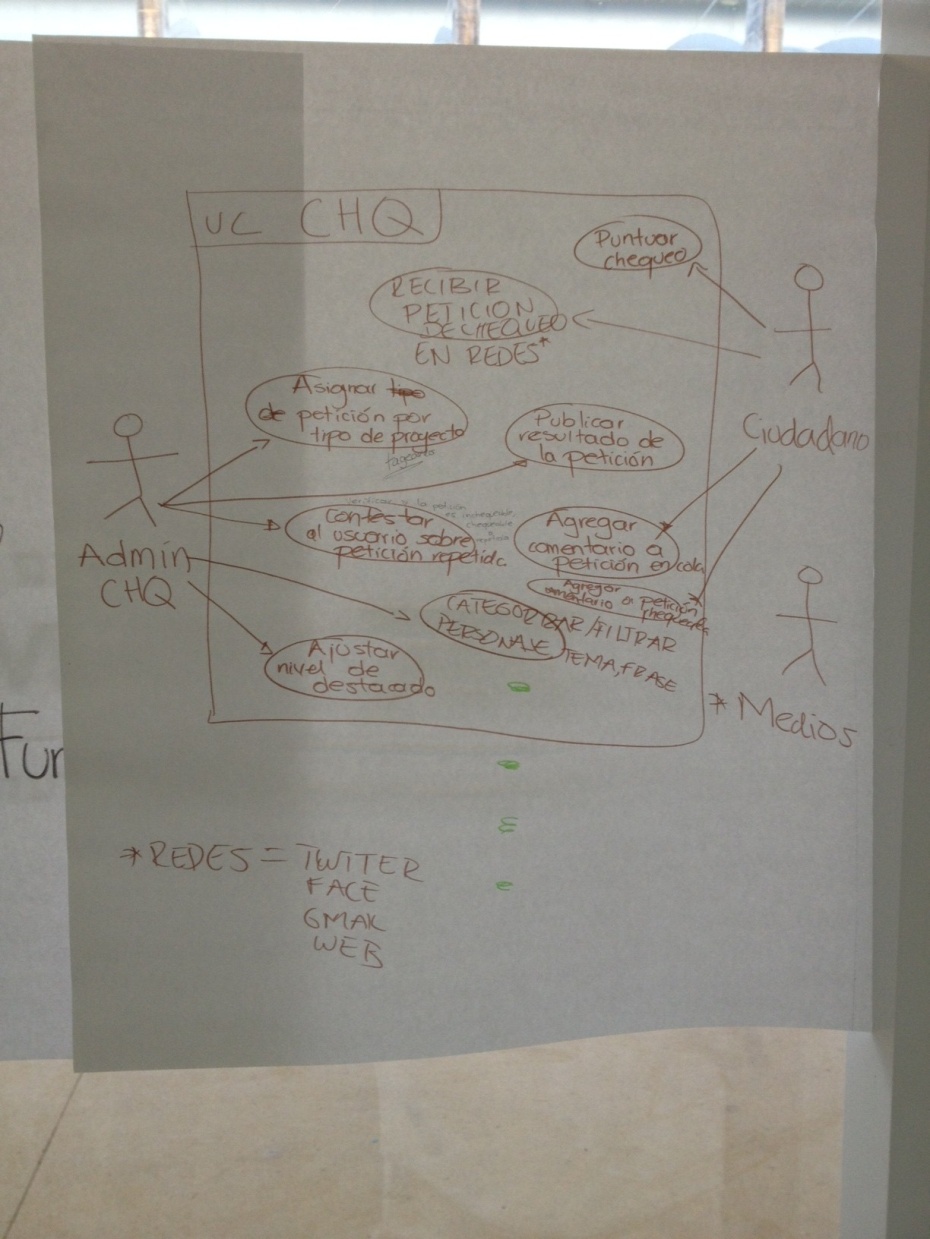 